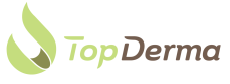 Prix indicatifs (pour un traitement)Traitement par toxine botulinique :	dès CHF 300.00	(une zone du visage)Traitement par skinbooster :	dès CHF 300.00Traitement par injection d’acide hyaluronique :	dès CHF 400.00 N’hésitez pas à nous demander. Nous vous donnons volontiers des plus amples informations quant aux prix et faisons un devis sur demande après le premier rendez-vous.